No. UET/D&S/PB/185Dated: 14.06.2022The Chairman,Civil Engineering Department,UET, Taxila.Subject:	LIST OF DEFAULTER STUDENTS FOR SESSION - 2019.The undersigned has been directed by the Competent Authority to request you to advise the following students to deposit their pending dues mentioned against each upto 24.06.2022 (Friday).2.	As per clause 30.11 of Prospectus 2019, which is reproduced as under:- “The name of the defaulter’s student will be struck off from rolls of the university and he / she will have to pay the re-admission fee along with fees and fine before he/ she is re-admitted. Application to this effect shall be submitted to the concerned Dean of Faculty”.It is further added that the defaulter students may not be allowed to attend the classes up till recovery of their pending dues.Additional Treasurer UET, TaxilaCopy for information & necessary action to:The RegistrarTreasurerThe Controller of ExamsConvener Admission Committee Director Student AffairsIncharge Academic CellSecretary to the Vice ChancellorAll Notice BoardsOffice copy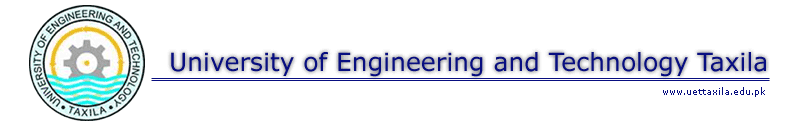 Sr. No.Registration No.Name of StudentSemesterlate fee fineOutstanding Dues19-CE-02Tarbreek Muhammad5th0170019-CE-04Adil Shabbir (Ehsaas)5th41005290019-CE-07Usman Ali (Ehsaas)5th41005290019-CE-09Jahangir Ahmad (Ehsaas)5th41005290019-CE-10Ali Rehman (Ehsaas)5th41005290019-CE-14Muhammad Abid5th41005290019-CE-15Muhammad Imran Akram5th41005290019-CE-16Muhammad Taimoor Shahid Bajwa5th41005290019-CE-20Muhammad Munawar (Ehsaas)5th41005290019-CE-23Muhammad Hamza (Ehsaas)5th41005290019-CE-28Muhammad Bilal Azhar (Ehsaas)5th41005290019-CE-29Ahmad Hassan Ali3rd4th5th041005290019-CE-31Inzamam ullah4th5th4100400052900019-CE-33Muhammad Aleem (Ehsaas)5th41005290019-CE-34Muhammad Hamza (Ehsaas)5th41005290019-CE-36Faheem Aslam5th41005290019-CE-38Hameed Ali (Ehsaas)5th41005290019-CE-40Ali Hassan (Ehsaas)5th41005290019-CE-42Ahmed Ejaz (Ehsaas)5th41005290019-CE-44Sagheer Ahmed2nd5th041001500019-CE-47Ahsan Mehboob (Ehsaas)5th41005290019-CE-48Muhammad Hamza (Ehsaas)5th41005290019-CE-50Abdullah Riaz (Ehsaas)5th41005120019-CE-51Muhammad Ali (Ehsaas)5th41005290019-CE-52Areeb Ali4th2000019-CE-57Ahmad Rasheed (Ehsaas)5th41005290019-CE-58Adnan Afzal (Ehsaas)5th41005290019-CE-59Muhammad Usama5th41005290019-CE-60Shahzaib Amjad (Ehsaas)5th41005290019-CE-61Mohammad Abid Masood5th41005290019-CE-63Muhammad Tayyab Azam (Ehsaas)5th41005290019-CE-66Hashir Ayyaz5th41005290019-CE-68Muhammad Saqlain5th41005290019-CE-72Muhammad Saffer (Ehsaas)5th41005290019-CE-73Rida Qadeer5th41005290019-CE-74Basit Tanveer5th4100019-CE-76Shehzaib Arif (Ehsaas)4th5th41004100529005290019-CE-77Omer(Ehsaas)5th41005290019-CE-79Hamza Akram (Ehsaas)5th41005290019-CE-81Zawar Ahmad (Ehsaas)5th41005290019-CE-83Shayan Ahmad Zia2nd3rd00529005290019-CE-86Riyan Gul (Ehsaas)5th41005290019-CE-89Abdul Rehman Adil (Ehsaas)5th41005290019-CE-90Usama Bin Tariq (Ehsaas)5th41005120019-CE-94Muhammad Kamran Akbar (Ehsaas)5th41005290019-CE-96MUHAMMAD WAQAS (Ehsaas)5th41005290019-CE-99YASIR ABBAS (Ehsaas)5th41005290019-CE-100MUHAMMAD RAMZAN (Ehsaas)5th41005290019-CE-102(Old Regd. No. 103 in Ehsaas)MUHAMMAD SHAHID (Ehsaas)5th41005290019-CE-104HAFIZ SIBGHATULLAH (Ehsaas)5th41005290019-CE-106SOHAIB HABIB (Ehsaas)5th41005290019-CE-109NOMAN ALI (Ehsaas)5th41005290019-CE-110NADEEM AKHTER2nd3rd4th5th00410041005270051200512005120019-CE-112MUHAMMAD SHEHRYAR MALIK2nd3rd4th5th41004100410041005270051200512005120019-CE-114ASAD ABBAS (Ehsaas)5th41005290019-CE-119ZULQARNAIN HAIDER4th5th200020000019-CE-121MUHAMMAD UMAIR5th41005290019-CE-122MUHAMMAD ADEEL RAUF KHAN5th41005290019-CE-124MUHAMMAD HABIB AWAN2nd3rd4th5th00410041005270051200512005120019-CE-126MUNTAZIR MEHDI (Ehsaas)5th41005290019-CE-127Sediqullah (Afghan)5th41005290019-CE-128NOOR AMEEN (Ehsaas)5th41005290019-CE-130Ahmad Gul3rd4th5th07100710014290014290014290019-CE-131Abdul Wali (Afghan)5th41005290019-CE-132Syd Ulfatullah (Afghan)5th41005290019-CE-137Hamza Ahmad4th5th200020000019-CE-140Muhammad Amir4th5th200020000019-CE-143Lutfullah (Afghan)5th41005290019-CE-147Muhammad Rizwan (Cat. M)4th5th200020000019-CE-150Nawab Khan (Afghan)3rd4th5th04100410052900529005290019-CE-153Shahzad Ahmad (PEF after latest)5th4100990019-CE-156Ahmed Mujtaba (IOK)3rd4th5th0410020005290052900019-CE-157Jawad Bin Ayaz5th05290019-CE-158Mohsin Ali2nd5th020001500019-CE-161MUHAMMAD ARSHAD5th41005290019-CE-162AHMAD RAZA5th0170019-CE-163ASAD ABBAS5th41005290019-CE-164MUHAMMAD ZAIN UL ABIDIN5th0170019-CE-165SAAD HASSAN GHAURI1st fee challan balance amount  is required1st2nd0063500150019-CE-166OSAMA BIN MANZOOR5th0170019-CE-167MOHTISHIM HAIDER5th0170019-CE-168ALLAH WASAYA (Ehsaas)5th41005290019-CE-170HASEEB MURTAZA5th0170019-CE-171MUHAMMAD ARSAL SHAHZAD (Ehsaas)5th41005290019-CE-173MUHAMMAD RAMZAN2nd5th001500170019-CE-174UMAIR MUKHTIAR (Ehsaas)5th41005290019-CE-175ABDUL HANAN2nd5th001500170019-CE-176SIBGA-TULLAH TAHIR2nd5th001500170019-CE-179MUHAMMAD AHMED HASSAN2nd0150019-CE-182MUHAMMAD HANAN2nd0150019-CE-183ZULQARNAIN5th0170019-CE-184HAFIZ MOAHID ALI5th0170019-CE-189AFTAB MEHMOOD5th0170019-CE-194SYED HASSAN ALI SHAH2nd0150019-CE-197ALI HAMZA2nd0170019R/18-CE-152Muhammad Imran (Afghan)3rd4th5th04100410052900529005290019R/18-CE-145Mehran (Afghan)5th41005290019R/18-CE-156Yasmin1st2nd3rd41000082005440052900